6 HAZİRAN DÜNYA DİYETİSYENLER GÜNÜ ETKİNLİĞİ GÖRSELLERİ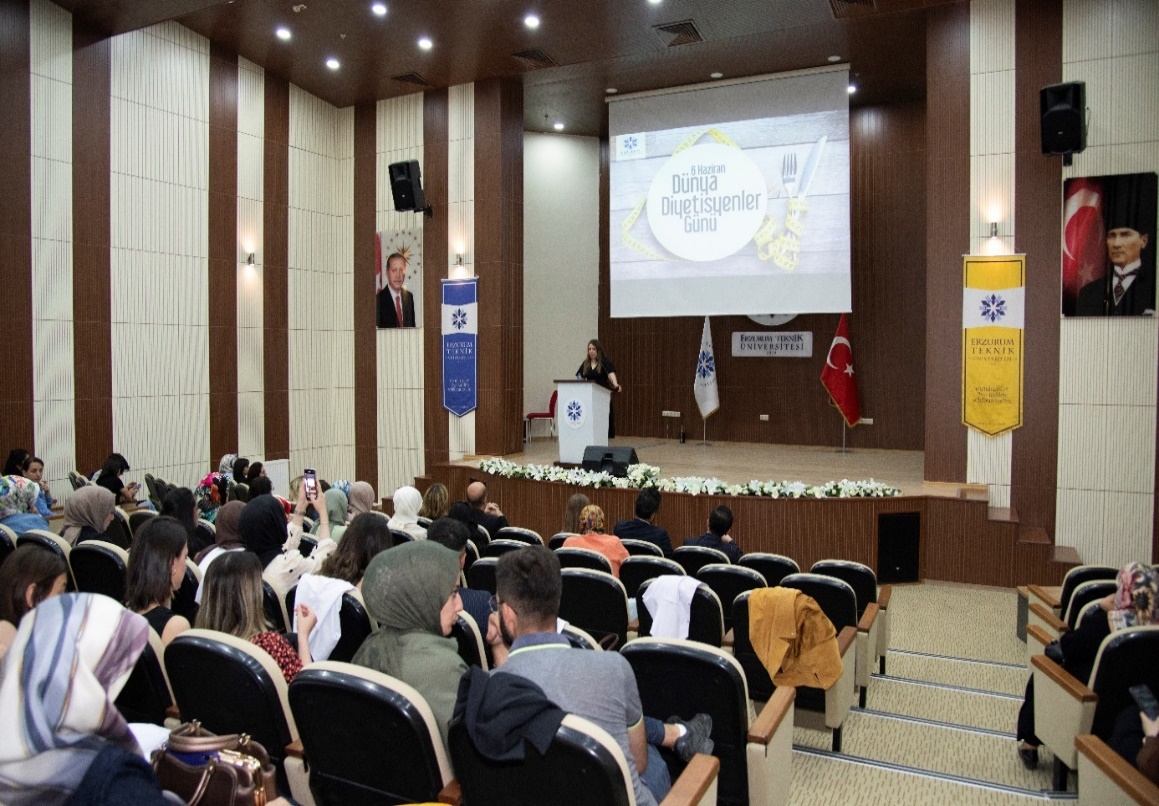 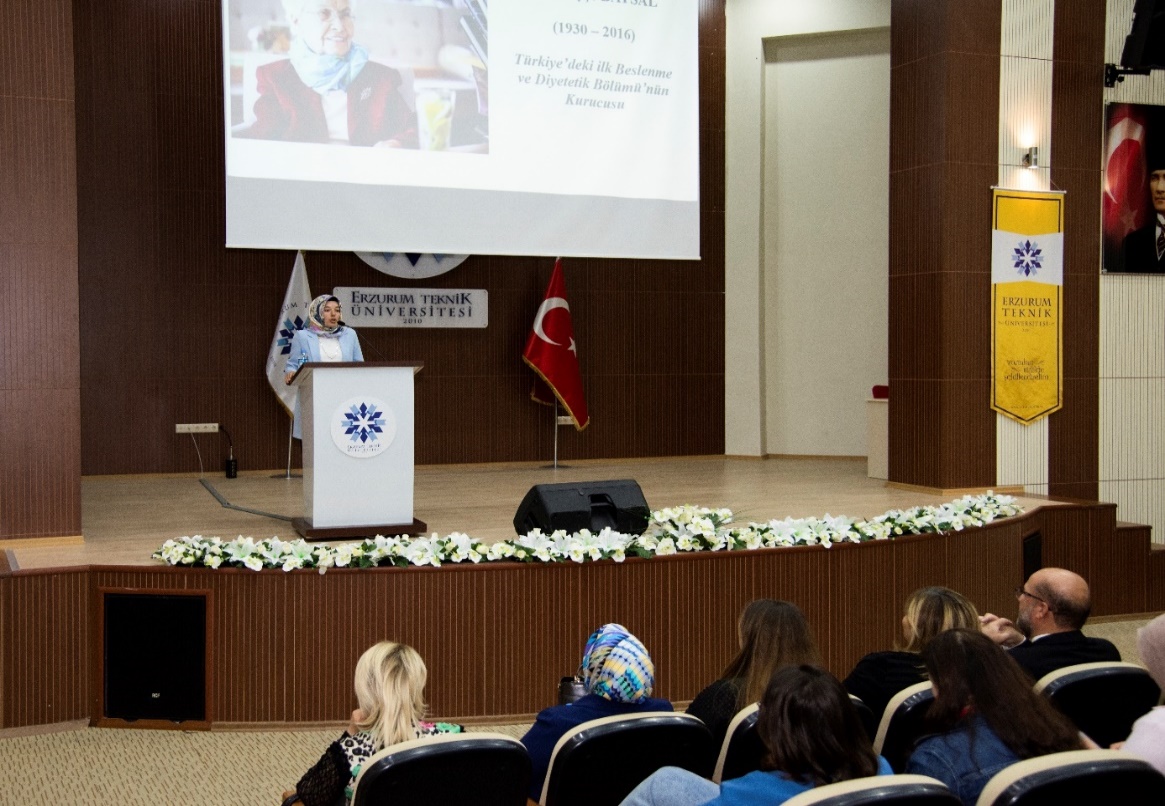 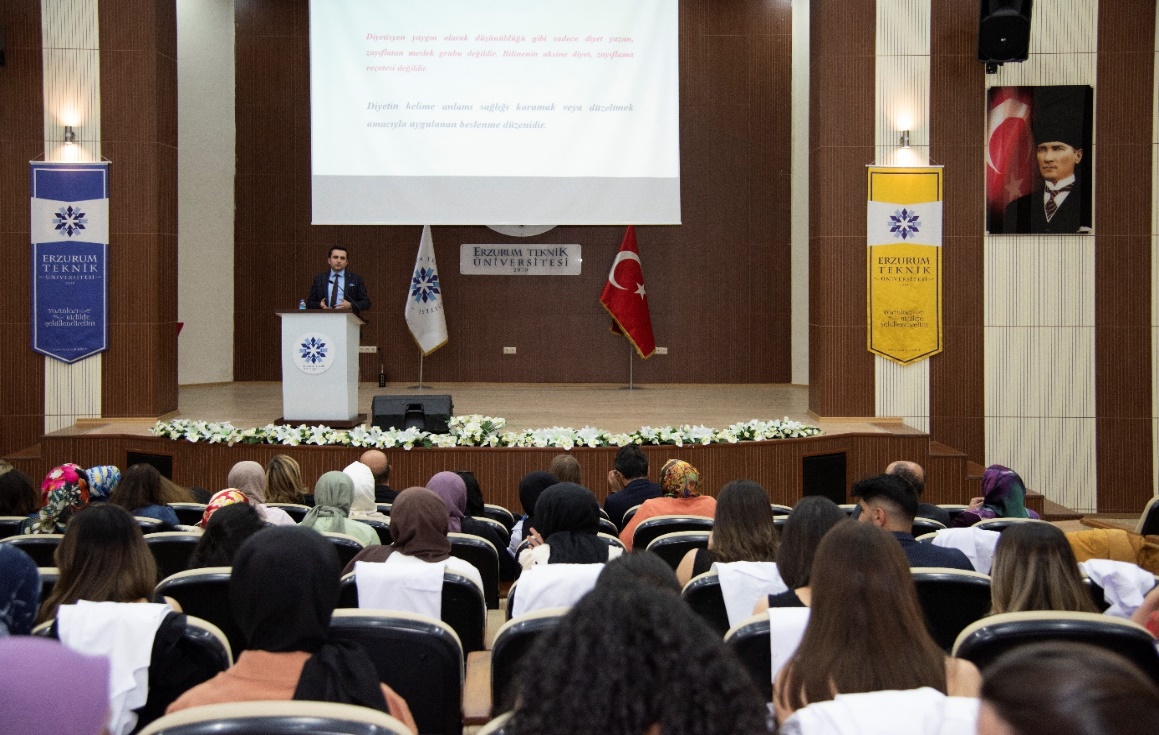 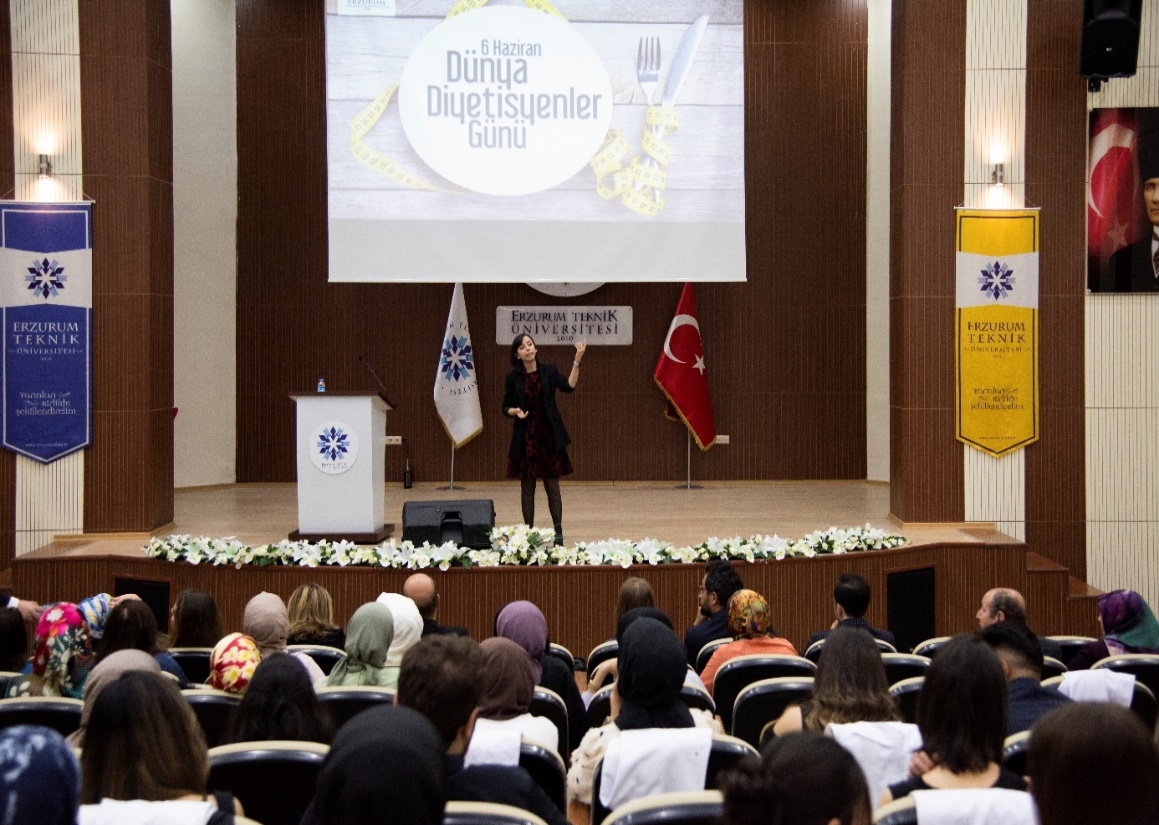 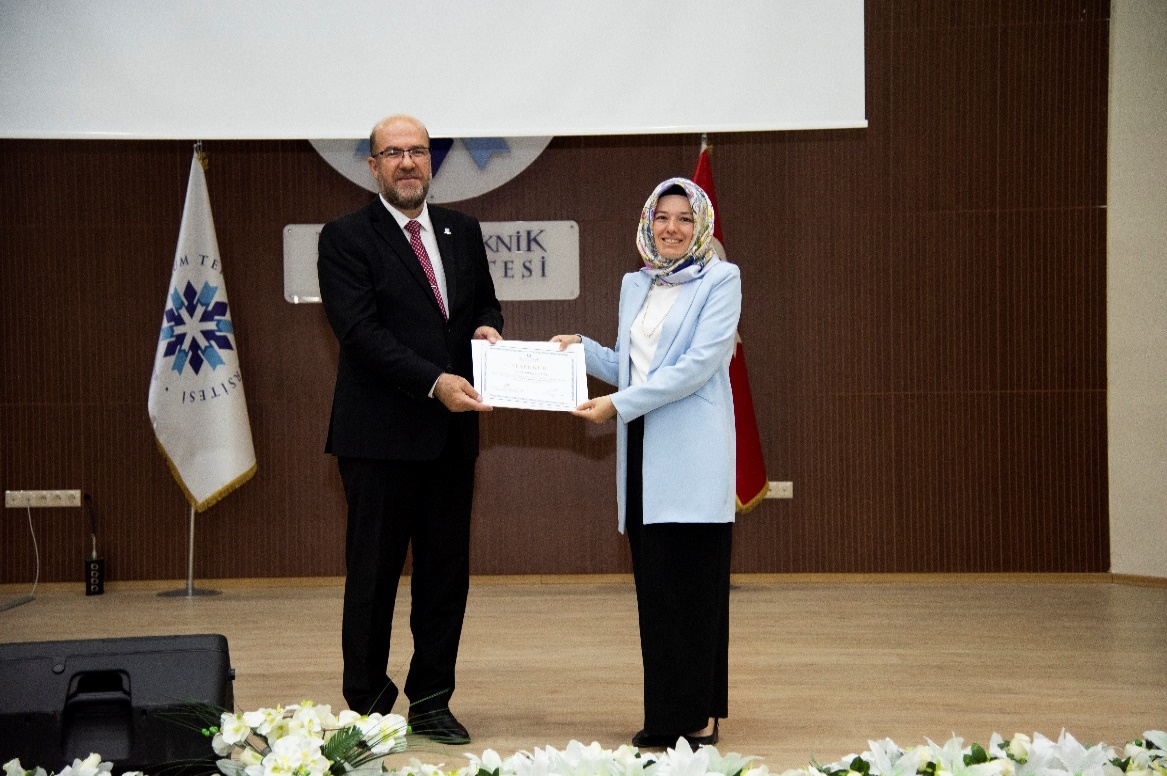 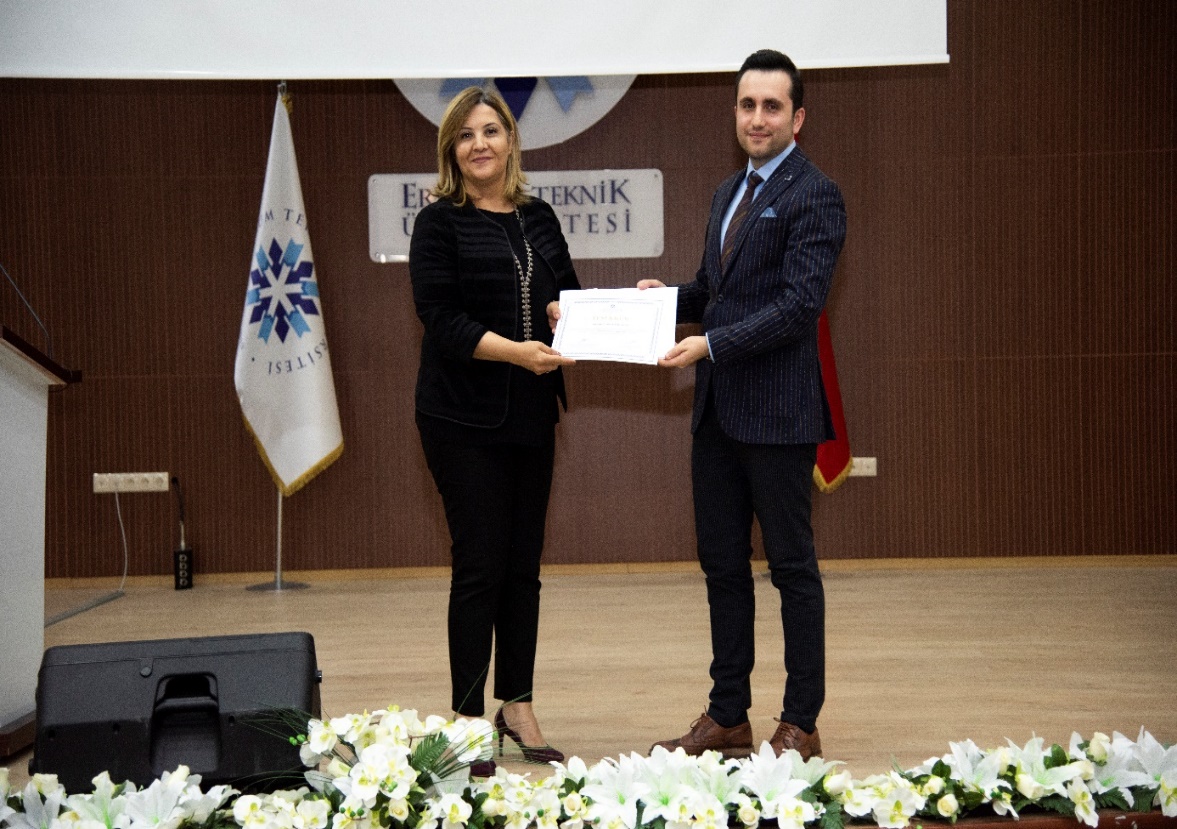 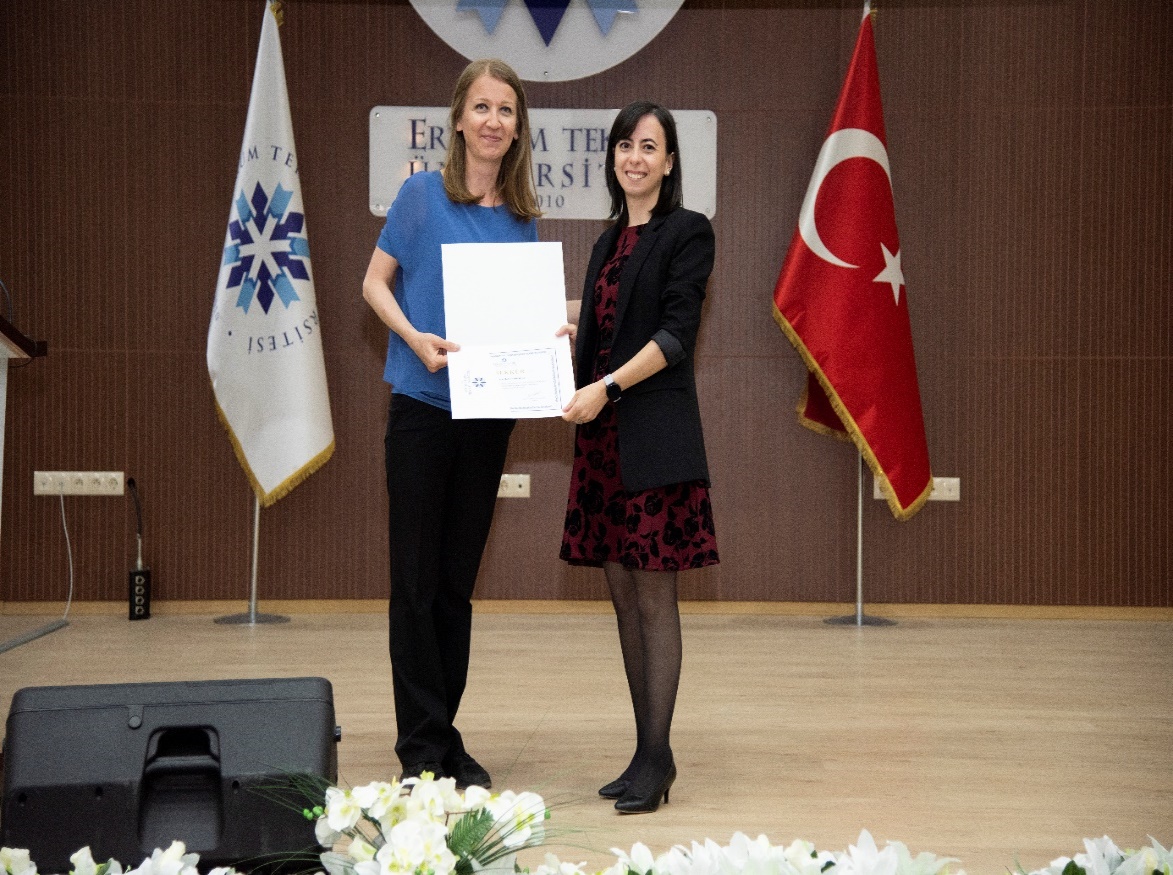 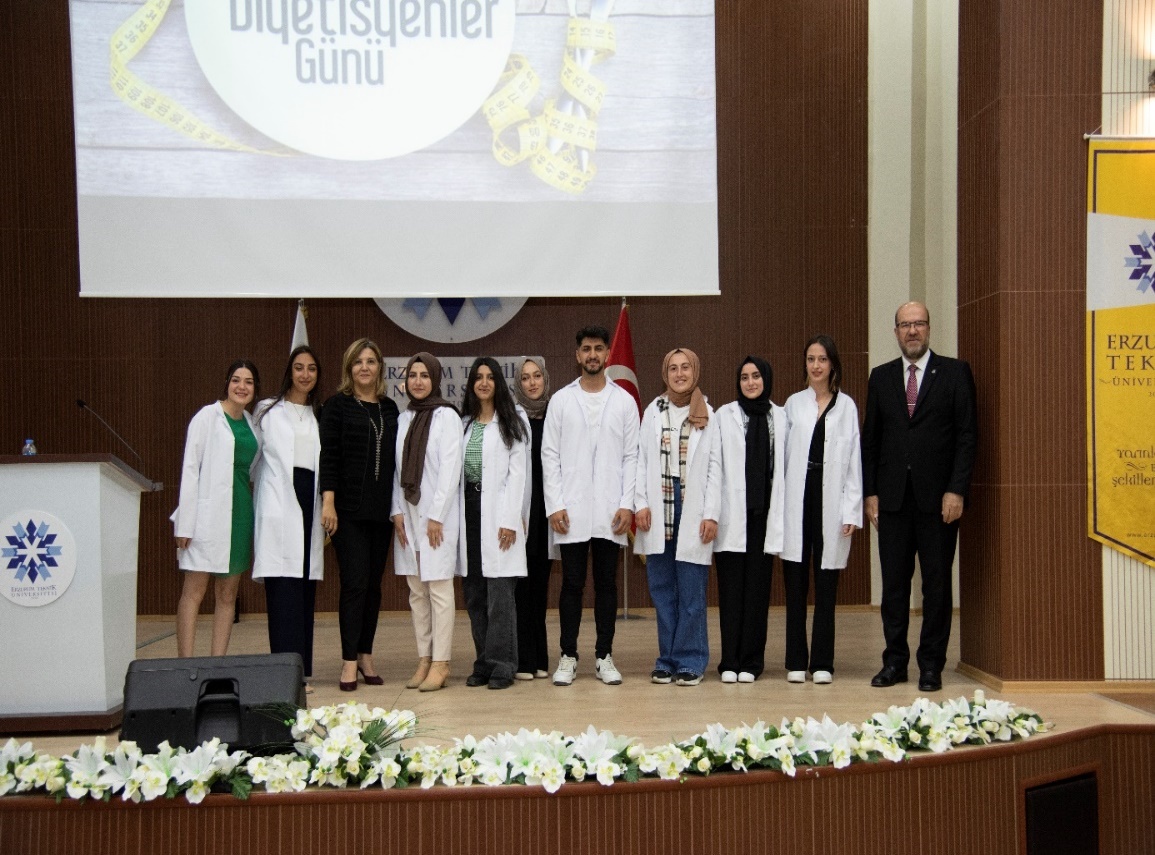 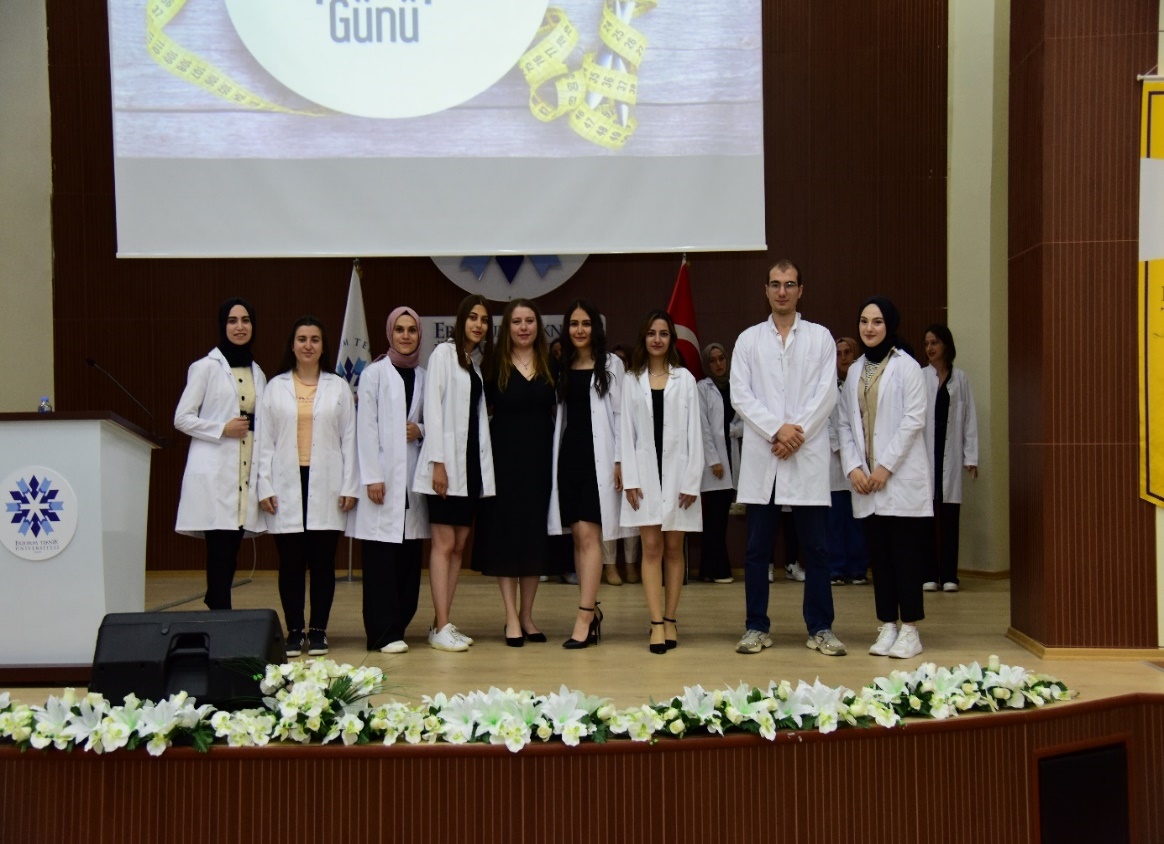 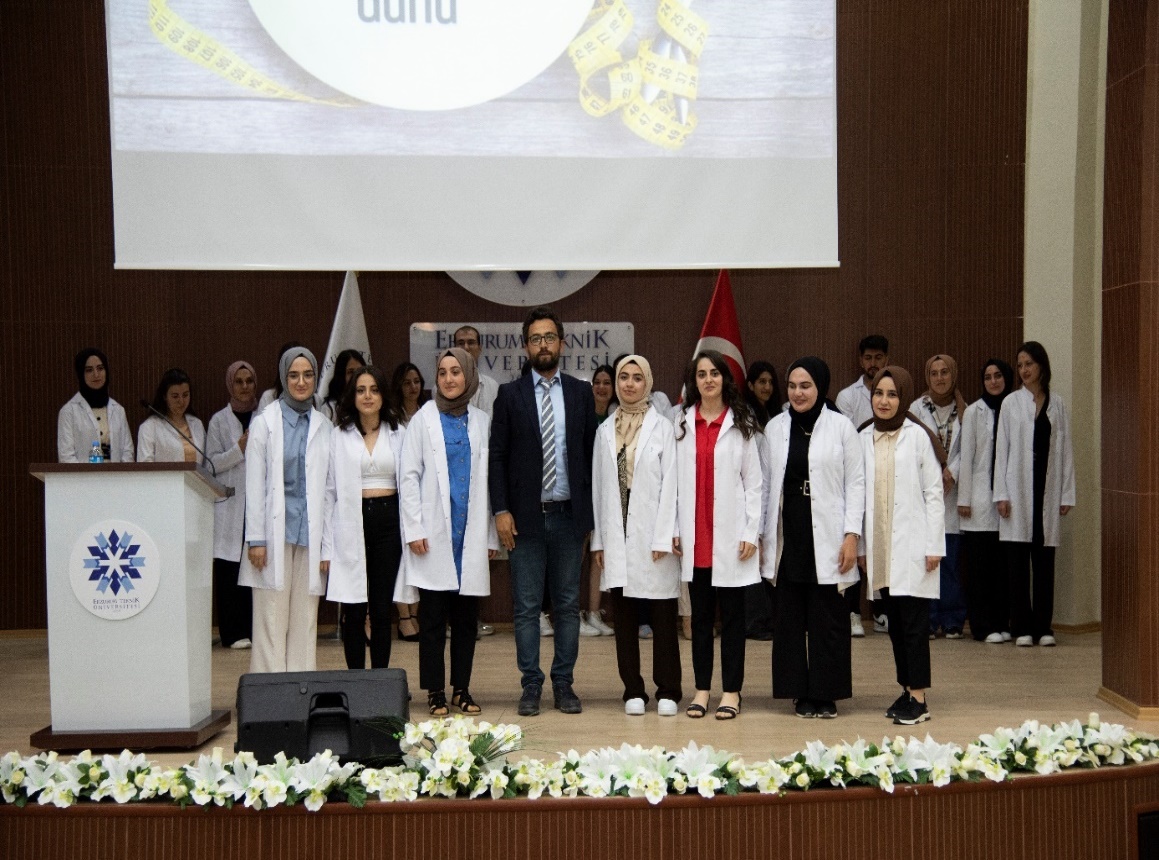 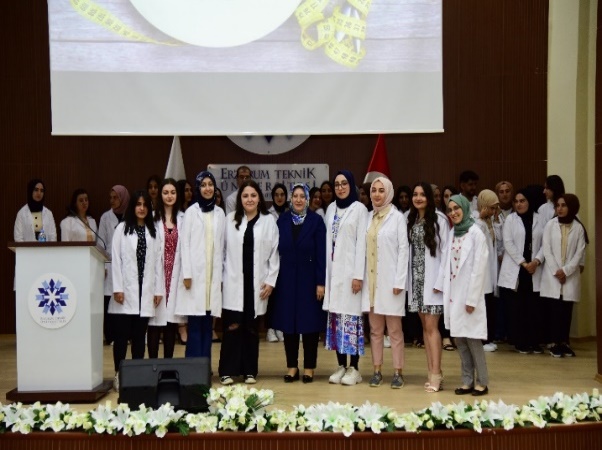 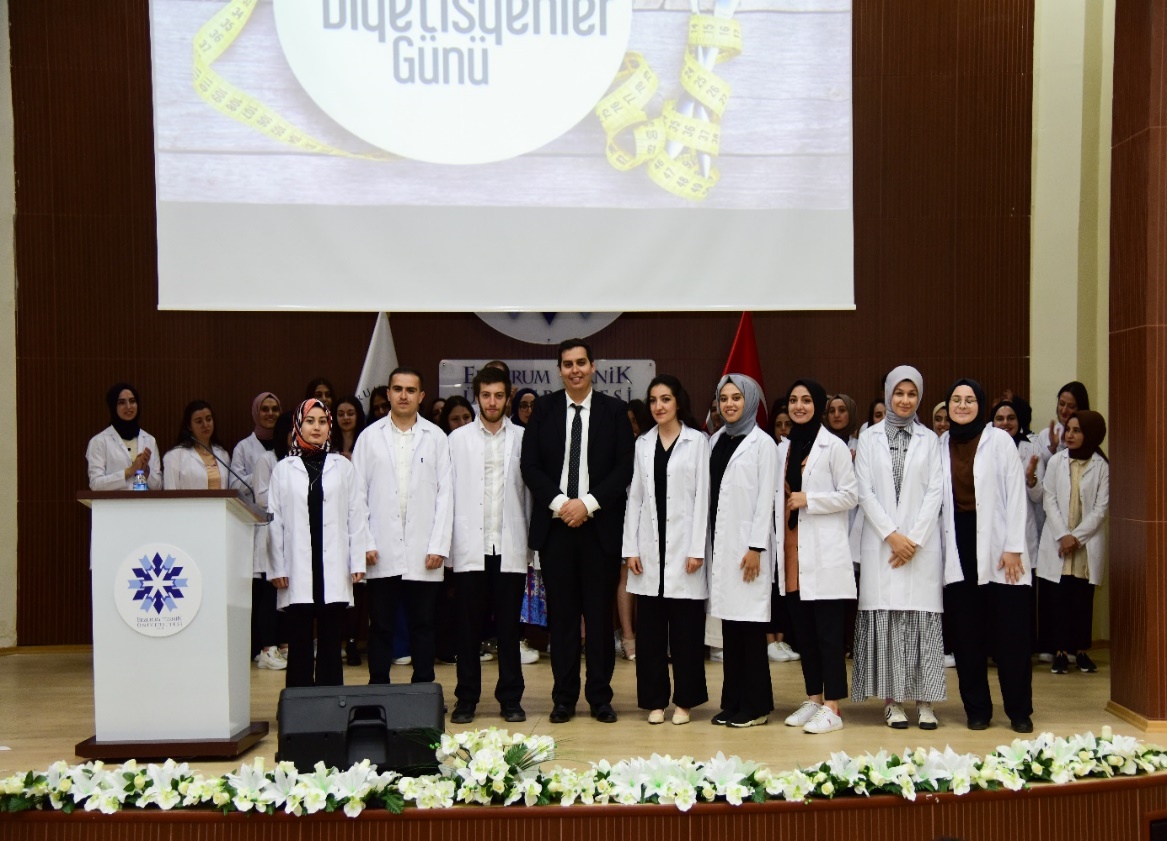 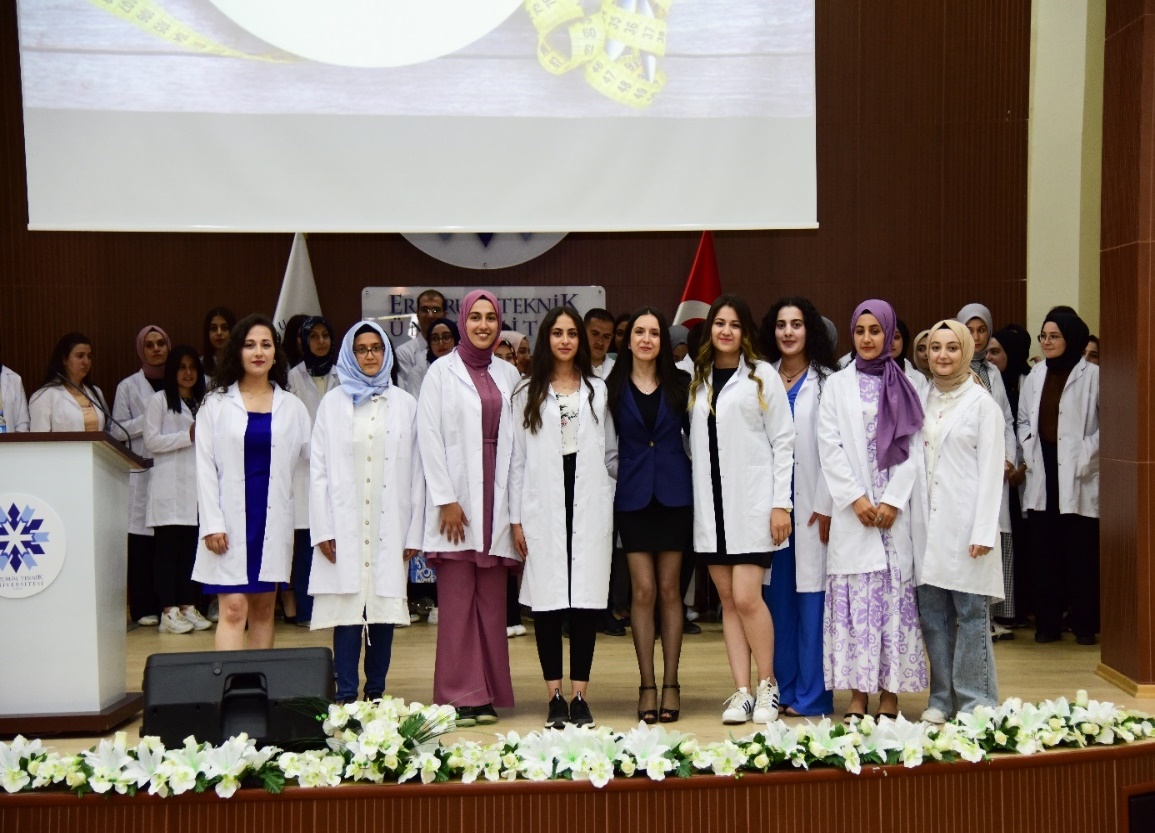 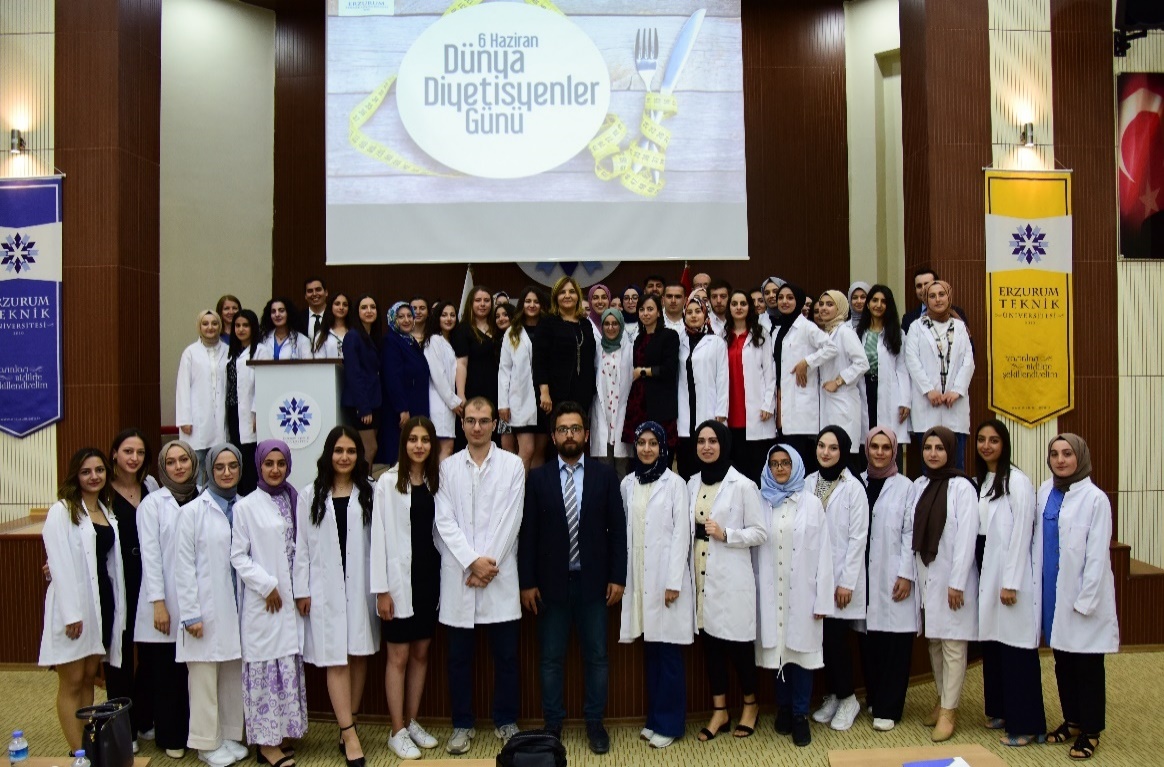 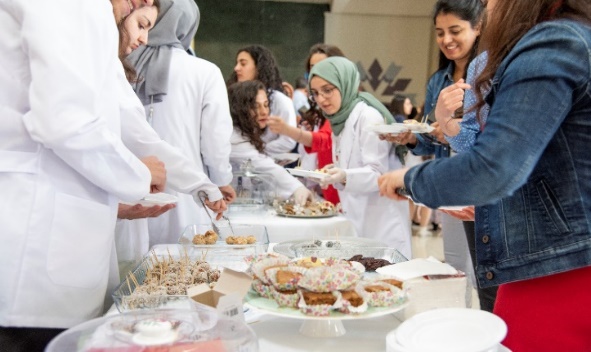 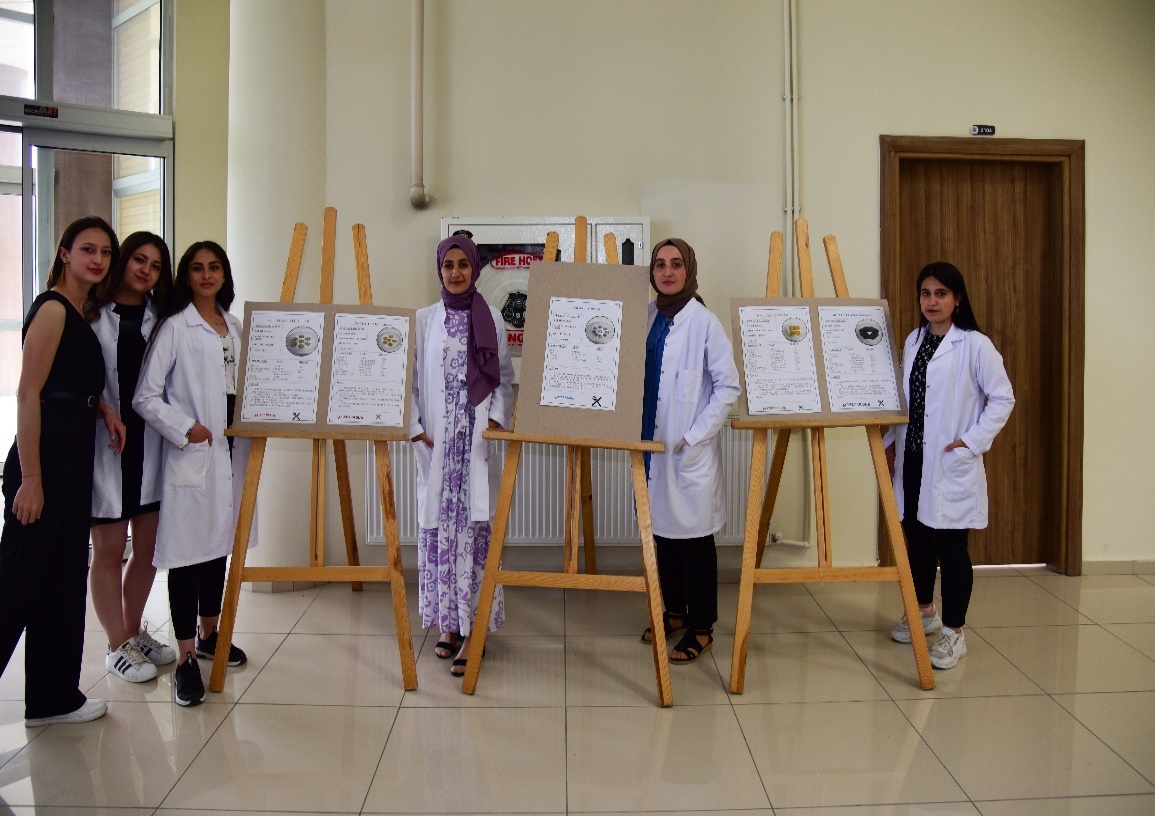 